21.03.2024ЗАВТРАК(1-4; 5-9;10-11 классы)Омлет натуральный Кукуруза консервированнаяЧай с сахаром и лимономРяженкаХлеб ржано-пшеничныйЗАВТРАК 2Плоды свежие (Виноград)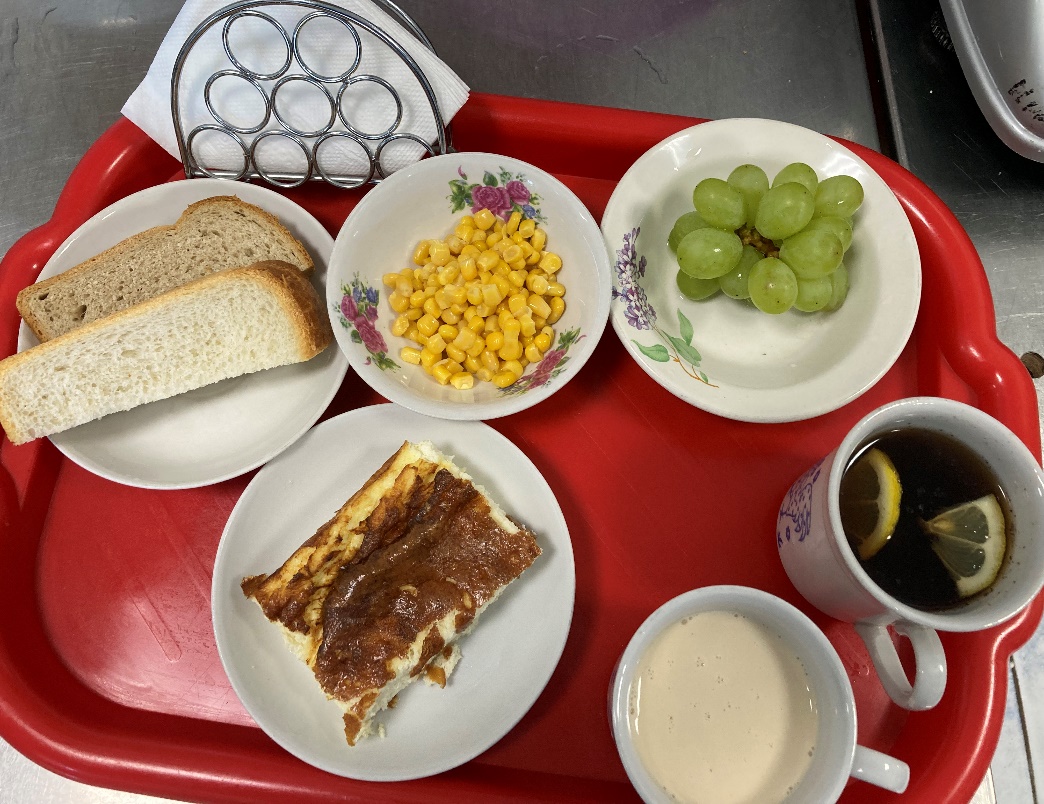 Обед(1-4; 5-9;10-11 классы)Огурец порционноБорщ сибирский с мясом и сметанойРыба жареннаяКартофельное пюреКомпот из курагиХлеб пшенично-ржаной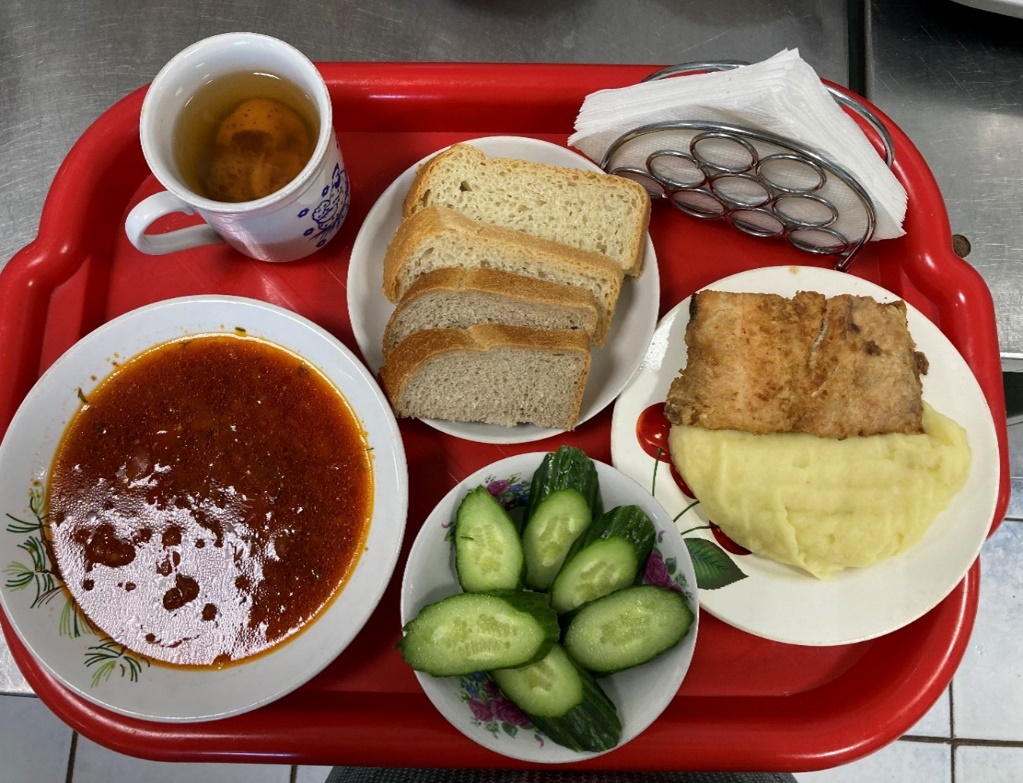 